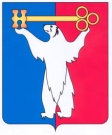 АДМИНИСТРАЦИЯ ГОРОДА НОРИЛЬСКАКРАСНОЯРСКОГО КРАЯПОСТАНОВЛЕНИЕ12.01.2024                                               г. Норильск                                                    № 06О внесении изменений в постановление Администрации города Норильска                                        от 24.06.2019 № 238 В соответствии с Законом Красноярского края от 06.04.2023 № 5-1721                                 «О внесении изменений в отдельные Законы края в сфере организации отдыха и оздоровления детей»,ПОСТАНОВЛЯЮ:Внести в постановление Администрации города Норильска от 24.06.2019                  № 238 (далее – Постановление) следующие изменения:Пункты 1, 1.1 – 1.9 Постановления изложить в следующей редакции:«1. Возложить на Управление общего и дошкольного образования Администрации города Норильска осуществление переданных исполнительно-распорядительным органам местного самоуправления следующих государственных полномочий в соответствии с Законом Красноярского края от 07.07.2009 № 8-3618     «Об обеспечении прав детей на отдых, оздоровление и занятость в Красноярском крае» (далее - Закон), статьями 6.3, 6.5 Закона Красноярского края от 03.12.2004                             № 12-2668 «О гарантиях, компенсациях и мерах социальной поддержки лицам, работающим и проживающим в районах Крайнего Севера и приравненных к ним местностях, а также в иных местностях края с особыми климатическими условиями» (далее - Закон края о северных территориях) по:1.1. предоставлению детям-сиротам и детям, оставшимся без попечения родителей, находящимся под опекой (попечительством), в том числе в приемных семьях (за исключением обучающихся в федеральных государственных образовательных организациях), лицам из числа детей-сирот и детей, оставшихся без попечения родителей, проживающим на территории муниципального образования город Норильск, бесплатных путевок в организации отдыха детей и их оздоровления, расположенные на территории Красноярского края;1.2. предоставлению оплаты проезда к месту лечения (отдыха) и обратно лицам из числа детей-сирот и детей, оставшихся без попечения родителей, проживающим на территории муниципального образования город Норильск;1.3. предоставлению опекунам (попечителям), приемным родителям детей-сирот и детей, оставшихся без попечения родителей (за исключением обучающихся в федеральных государственных образовательных организациях), или лицам из числа детей-сирот и детей, оставшихся без попечения родителей, проживающих на территории муниципального образования город Норильск, компенсации стоимости путевки в организации отдыха детей и их оздоровления (в санаторно-курортные организации - при наличии медицинских показаний), расположенные на территории Красноярского края, и проезда к месту лечения (отдыха) и обратно в случае самостоятельного приобретения ими путевки и оплаты проезда;1.4. осуществлению оплаты 70 процентов стоимости набора продуктов питания или готовых блюд и их транспортировки в лагеря с дневным пребыванием детей, установленной в пункте 2 статьи 9.1 Закона;1.5. предоставлению путевок детям, проживающим на территории муниципального образования город Норильск (за исключением детей, указанных в пункте 2 настоящего Постановления), в загородные оздоровительные лагеря, расположенные на территории Красноярского края, с частичной оплатой их стоимости за счет средств краевого бюджета из расчета 70 процентов средней стоимости путевки, установленной в соответствии со статьей 11 Закона;1.6. созданию комиссии по распределению путевок детям (за исключением детей, указанных в пункте 2 настоящего Постановления), проживающим на территории муниципального образования город Норильск, с частичной оплатой их стоимости за счет средств краевого бюджета;1.7. формированию организованных групп детей-сирот и детей, оставшихся без попечения родителей, находящихся под опекой (попечительством), в том числе в приемных семьях, проживающих на территории муниципального образования город Норильск, при предоставлении бесплатного проезда к месту лечения (отдыха) и обратно;1.8. предоставлению двухразового питания без взимания платы детям, посещающим лагеря с дневным пребыванием детей, в соответствии со статьей 9.2 Закона;1.9. определению среднедушевого дохода семьи, дающего право на обеспечение питанием без взимания платы детям, посещающим лагеря с дневным пребыванием детей, в соответствии со статьей 9.2 Закона;».1.2. Дополнить Постановление пунктами 1.10 – 1.14 следующего содержания:«1.10. принятию решений о снижении минимальной продолжительности пребывания детей, проживающих на территории муниципального образования город Норильск (за исключением детей, указанных в пункте 2 настоящего Постановления),              в организациях отдыха детей и их оздоровления, установленной в подпункте «а» пункта 2 статьи 7.1 Закона, с учетом особенностей организации проезда детей авиационным транспортом к месту отдыха и обратно;1.11. предоставлению проживающим на территории муниципального образования город Норильск детям, получившим путевки в организации отдыха детей и их оздоровления в соответствии с подпунктом «б» пункта 1 статьи 7.2, пунктом 1 статьи 7.3 (за исключением детей, указанных в пункте 2 настоящего Постановления), детям-сиротам и детям, оставшимся без попечения родителей, находящимся под опекой (попечительством), в том числе в приемных семьях (за исключением обучающихся в федеральных государственных образовательных организациях), и получившим бесплатные путевки в соответствии со статьей 7.5 Закона, бесплатного проезда в составе организованной группы от места проживания до места сбора, от места сбора до станции, пристани, аэропорта, от станции, пристани, аэропорта к месту отдыха (лечения) и обратно;1.12. обеспечению детей, проживающих на территории муниципального образования город Норильск и получивших путевки в организации отдыха детей и их оздоровления в соответствии с подпунктом «б» пункта 1 статьи 7.2, с пунктом 1 статьи 7.3 Закона (за исключением детей, указанных в пункте 2 настоящего Постановления), детям-сиротам и детям, оставшимся без попечения родителей, находящимся под опекой (попечительством), в том числе в приемных семьях (за исключением обучающихся в федеральных государственных образовательных организациях), и получившим бесплатные путевки в соответствии со статьей 7.5 Закона, в местах сбора бесплатным проживанием и бесплатным пятиразовым горячим питанием (завтрак, второй завтрак (второй ужин), обед, полдник, ужин) в соответствии с санитарно-эпидемиологическими требованиями;1.13. обеспечению детей, проживающих на территории муниципального образования город Норильск, получивших путевки в организации отдыха детей и их оздоровления в соответствии с подпунктом «б» пункта 1 статьи 7.2, с пунктом 1 статьи 7.3 Закона (за исключением детей, указанных в пункте 2 настоящего Постановления), детей-сирот и детей, оставшихся без попечения родителей, находящихся под опекой (попечительством), в том числе в приемных семьях (за исключением обучающихся в федеральных государственных образовательных организациях), и получивших бесплатные путевки в соответствии со статьей 7.5 Закона, в период следования в составе организованных групп к месту отдыха (лечения) и обратно:- бесплатным набором продуктов питания - в случае нахождения в пути следования менее 4 часов;- бесплатным трехразовым горячим питанием (завтрак, обед, ужин) - в случае нахождения в пути следования свыше 4 часов;1.14. предоставлению лицам, сопровождающим детей, проживающих на территории муниципального образования город Норильск, получивших путевки в организации отдыха детей и их оздоровления в соответствии с подпунктом «б» пункта 1 статьи 7.2, с пунктом 1 статьи 7.3 Закона (за исключением детей, указанных в пункте 2 настоящего Постановления), детей-сирот и детей, оставшихся без попечения родителей, находящихся под опекой (попечительством), в том числе в приемных семьях (за исключением обучающихся в федеральных государственных образовательных организациях), и получивших бесплатные путевки в соответствии со статьей 7.5 Закона, в составе организованной группы от места проживания детей до места сбора, от места сбора до станции, пристани, аэропорта, от станции, пристани, аэропорта к месту отдыха (лечения) и обратно, бесплатного проезда, оплаты (возмещения) расходов, связанных с проживанием вне места постоянного жительства, а также расходов по найму жилого помещения.».1.3. Пункты 2, 2.1, 2.2 Постановления изложить в следующей редакции:«2. Возложить на Управление по спорту Администрации города Норильска осуществление переданных в соответствии с Законом, статьями 6.3, 6.5 Закона края                    о северных территориях исполнительно-распорядительным органам местного самоуправления следующих государственных полномочий по:2.1. предоставлению путевок детям (в отношении детей, обучающихся в муниципальных учреждениях дополнительного образования (спортивных школах), либо зачисленных в клубы оздоровительной направленности по месту жительства, организованные на спортивных объектах, подведомственных Управлению по спорту Администрации города Норильска) в загородные оздоровительные лагеря, расположенные на территории Красноярского края, с частичной оплатой их стоимости за счет средств краевого бюджета из расчета 70 процентов средней стоимости путевки, установленной в соответствии со статьей 11 Закона;2.2. созданию комиссии по распределению путевок детям (в отношении детей, обучающихся в муниципальных учреждениях дополнительного образования (спортивных школах), либо зачисленных в клубы оздоровительной направленности по месту жительства, организованные на спортивных объектах, подведомственных Управлению по спорту Администрации города Норильска) с частичной оплатой их стоимости за счет средств краевого бюджета;».1.4. Дополнить Постановление пунктами 2.3 – 2.7 следующего содержания: «2.3. принятию решений о снижении минимальной продолжительности пребывания детей, проживающих на территории муниципального образования город Норильск (в отношении детей, обучающихся в муниципальных учреждениях дополнительного образования (спортивных школах), либо зачисленных в клубы оздоровительной направленности по месту жительства, организованные на спортивных объектах, подведомственных Управлению по спорту Администрации города Норильска), в организациях отдыха детей и их оздоровления, установленной в подпункте «а» пункта 2 статьи 7.1 Закона, с учетом особенностей организации проезда детей авиационным транспортом к месту отдыха и обратно;2.4. предоставлению проживающим на территории муниципального образования город Норильск детям, получившим путевки в организации отдыха детей и их оздоровления в соответствии с пунктом 1 статьи 7.3 Закона (в отношении детей, обучающихся в муниципальных учреждениях дополнительного образования (спортивных школах), либо зачисленных в клубы оздоровительной направленности по месту жительства, организованные на спортивных объектах, подведомственных Управлению по спорту Администрации города Норильска), бесплатного проезда в составе организованной группы от места проживания до места сбора, от места сбора до станции, пристани, аэропорта, от станции, пристани, аэропорта к месту отдыха (лечения) и обратно;2.5. обеспечению детей, проживающих на территории муниципального образования город Норильск и получивших путевки в организации отдыха детей и их оздоровления в соответствии с пунктом 1 статьи 7.3 Закона (в отношении детей, обучающихся в муниципальных учреждениях дополнительного образования (спортивных школах), либо зачисленных в клубы оздоровительной направленности по месту жительства, организованные на спортивных объектах, подведомственных Управлению по спорту Администрации города Норильска), в местах сбора бесплатным проживанием и бесплатным пятиразовым горячим питанием (завтрак, второй завтрак (второй ужин), обед, полдник, ужин) в соответствии с санитарно-эпидемиологическими требованиями;2.6. обеспечению детей, проживающих на территории муниципального образования город Норильск и получивших путевки в организации отдыха детей и их оздоровления в соответствии с пунктом 1 статьи 7.3 Закона (в отношении детей, обучающихся в муниципальных учреждениях дополнительного образования (спортивных школах), либо зачисленных в клубы оздоровительной направленности по месту жительства, организованные на спортивных объектах, подведомственных Управлению по спорту Администрации города Норильска), в период следования в составе организованных групп к месту отдыха (лечения) и обратно:- бесплатным набором продуктов питания - в случае нахождения в пути следования менее 4 часов;- бесплатным трехразовым горячим питанием (завтрак, обед, ужин) - в случае нахождения в пути следования свыше 4 часов;2.7. предоставлению лицам, сопровождающим детей, проживающих на территории муниципального образования город Норильск и получивших путевки в организации отдыха детей и их оздоровления в соответствии с пунктом 1 статьи 7.3 Закона (в отношении детей, обучающихся в муниципальных учреждениях дополнительного образования (спортивных школах), либо зачисленных в клубы оздоровительной направленности по месту жительства, организованные на спортивных объектах, подведомственных Управлению по спорту Администрации города Норильска), в составе организованной группы от места проживания детей до места сбора, от места сбора до станции, пристани, аэропорта, от станции, пристани, аэропорта к месту отдыха (лечения) и обратно, бесплатного проезда, оплаты (возмещения) расходов, связанных с проживанием вне места постоянного жительства, а также расходов по найму жилого помещения.».	2. Опубликовать настоящее постановление в газете «Заполярная правда» и разместить его на официальном сайте муниципального образования город Норильск.	3. Настоящее постановление вступает в силу после официального опубликования в газете «Заполярная правда» и распространяет своё действие на правоотношения, возникшие с 20.04.2023. Глава города Норильска								      Д.В. Карасев